        DEPARTMENT OF BEHAVIORAL HEALTH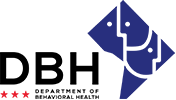 October 2019 Provider Meeting Calendar(All meetings are held at 64 New York Avenue, NE unless otherwise indicated)MHRS:  Mental Health Rehabilitation Services  SUD:  Substance Use Disorder Services   DATETIMEMEETINGLOCATIONCONTACT4Friday10:00 amManagement & Implementation Children’s Roundtable(MHRS)821 Howard RoadB. Parks202-727-94804Friday1:00 pmACRA/ASTEP Providers(SUD)Room 320N. Boley202-673-43054Friday2:30 pmLevel AR (Assessment & Referral)(SUD)Room 320T. Hilliard220-727-89449Wednesday2:00 pmNetwork Provider CEO MeetingRooms 284/285EV. Hamilton202-671-31559Wednesday2:00 pmHealth Homes(MHRS)Room 242R. Raybon   202-673-701310Thursday11:00 amFree Standing Mental Health Clinics ProvidersRoom 242R. Raybon202-673-701317Thursday9:30 amACT Providers(MHRS)Room 320E. Wooden202-673-353717Thursday10:00 amSupported Employment Managers(MHRS)Anchor Mental Health1001 Lawrence St., NE3rd Floor Board RoomM. Crutchfield202-673-701124Thursday10:30 am	Housing LiaisonsTBDB. Gladden202-671-290624Thursday10:00 am -12:00 pmSTR/DOTS Provider Meeting (SUD)Room 320P. Williams202-673-356029Tuesday12:00 pm  CBI-11 & 111Provider Meeting(MHRS)Room 242A. Smith202-673-7758